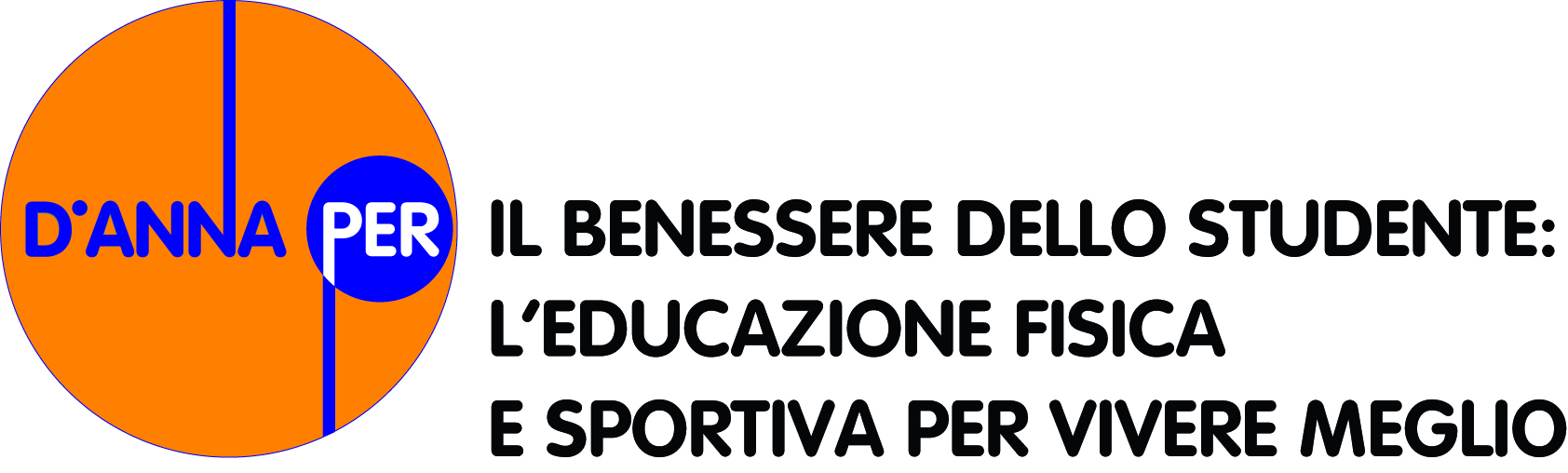 Richiesta di partecipazione – Inviare al numero di fax 055.933.66.50Le richieste di iscrizione dovranno pervenire almeno 10 giorni prima della data dell’evento presceltoDesidero partecipare al seminario in programma a:   
Salerno - giovedì 13 marzo 2014
I.S.I.S.S. “Enzo Ferrari”Via Rosa Jemma 301 Battipaglia (SA)Le voci contrassegnate da * sono da compilare obbligatoriamente* Cognome _______________________________________________________________________________* Nome __________________________________________________________________________________* Indirizzo Mail  ____________________________________________________________________________Indirizzo privatoVia/Piazza ________________________________________________________________________________n. _____________   CAP_____________________________________________________________________Città ______________________________________________________________Provincia_______________Telefono  _________________________________________________________________________________Scuola di appartenenza* Nome istituto ___________________________________________________________________________* Via/Piazza ______________________________________________________________________________n. _____________   CAP_____________________________________________________________________* Città ____________________________________________________________* Provincia______________Telefono  ________________________________________________________________________________Indirizzo mail istituto _______________________________________________________________________* Tipo scuola:Scuola maternaScuola primariaScuola secondaria di I gradoScuole superioriUniversitàAltro _____________________Ai sensi dell’art. 13 del D.Lgs. n. 196/2003, la informiamo che i suoi dati sono conservati nel database informatico del titolare del trattamento G.  D’Anna Casa editrice S.p.A. L’elenco di tutti i responsabili del trattamento è a sua disposizione presso la sede della società. I suoi dati saranno  utilizzati dalla nostra società, da enti e società esterne ad essa collegati, nonché da soggetti terzi titolari autonomi del trattamento. Il trattamento dei dati si svolge nel rispetto delle indicazioni previste nel Codice della Privacy e comunque sarà suo diritto, ai sensi dell’art. 7 del citato D.Lgs., di   conoscere, aggiornare, rettifi care, cancellare i suoi dati, nonché di esercitare tutti i restanti diritti ivi previsti, mediante comunicazione scritta a G. D’Anna Casa editrice,, con sede in via Mannello, 3-5 – 50136 Firenze. Con l’accettazione delle presenti condizioni generali autorizza espressamente la suddetta società nonché enti e società esterne ad essa collegati ad inviarle proposte commerciali a mezzo fax, posta, e-mail.Data ______________    * Firma _____________________________________________________________